MASTER LICENCE AGREEMENT for home use of SAS® SoftwareThis Master Licence Agreement (hereinafter: “Agreement”) is entered in  and governs the use of SAS® Software, detailed below received through the Degree-granting Institution (hereinafter: “DGI”) by the individual signing this Agreement (hereinafter: “User”). In exchange for granting me, the right to possess and use SAS Institute Inc. software listed on Supplement(s) to this Agreement (hereinafter: "Software") on my personal computer or workstation, I agree that:    1.	The Software is the copyrighted property of SAS Institute Inc.,  or its licensors. Neither I nor the DGI own the Software or any copies thereof which are being provided to me.  2.	I agree to use the Software for academic purposes in  only and understand that any commercial or profit-making use of the Software is strictly prohibited.  3.	Source code underlying the object code provided with the Software (hereinafter: "Source Code") is a trade secret of SAS Institute Inc., Cary, North Carolina, U.S.A. which I am not authorized to access. I may not reverse assemble, reverse engineer or decompile the Software or otherwise attempt to access the Source Code.  I will not copy the Software and will not permit access to the Software by others. SAS warrants that the media on which the Software is received will be free of software viruses. SAS AND SAS INSTITUTE INC. DISCLAIM ALL OTHER WARRANTIES AND CONDITIONS, EXPRESS OR IMPLIED, INCLUDING WARRANTIES OF SATISFACTORY QUALITY AND FITNESS FOR A PARTICULAR PURPOSE, OR ARISING AS A RESULT OF CUSTOM OR USAGE IN THE TRADE OR BY COURSE OF DEALING. SAS will not provide technical support for the Software.6.	I acknowledge and agree that neither SAS nor SAS Institute Inc. will be liable for (1) special, incidental, direct and indirect, consequential, including, but not limited to loss of profits, loss of data, regeneration of data, and punitive damages (arising in contract or tort), or (2) any claim against me by a third party. 7.	If a claim of copyright, patent, trade secret, or other intellectual property rights violation is made against me relating to the Software, I agree to immediately notify SAS, allow SAS to control the litigation or settlement of such claim, and cooperate with SAS in the investigation, defense, and/or settlement thereof. SAS agrees to take control of the litigation and indemnify me by paying any settlement approved by SAS, or any judgment, costs, or legal fees finally awarded against me for such claim. I may participate at my own expense. This indemnification obligation does not apply to the extent the claim is based on a combination of the Software with other software or a modification to the Software if such claim would not have been made but for the combination or modification. If such a claim is made I herewith agree to abide by SAS’ decision regarding the use of the Software and, if appropriate, install a different version of the Software or stop using the Software.8.	Upon termination of my registration or employment with the DGI, or when requested to do so by SAS, SAS Institute Inc. or the DGI, I will return my copy of the Software to SAS or the DGI and delete or destroy any copies within my control.9.	I acknowledge and agree that SAS will keep records of my personal data provided in connection with this Agreement for SAS’ marketing and other purposes. SAS assures that it will not make available personal data to any third party, except as required by law.  I hereby acknowledge to have read this Agreement, understand it, and accept its terms.  121102MD/MASTER LICENCE AGREEMENT FOR HOME USE OF SAS® SOFTWARE/V1.1Please turn this form over, complete, and sign.121102MD/MASTER LICENCE AGREEMENT FOR HOME USE OF SAS® SOFTWARE/SUPPLEMENT/V1.1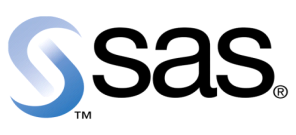 SAS Institute Australia Pty Ltd    Private Bag 52 Lane Cove NSW 2066 Tel.: +612 9428 0428  Fax: +612 9428 0487Licence Agreement Number: MASTER LICENCE AGREEMENT FOR HOME USE OF SAS® SOFTWAREMASTER LICENCE AGREEMENT FOR HOME USE OF SAS® SOFTWAREPAGE 2 OF 4Licence Agreement Number:Licence Agreement Number:Accepted by:Accepted by:Accepted by:Accepted by:Accepted by:Accepted by:Accepted by:Student/Employee:Student/Employee: SAS SASInstitute Australia Pty LtdName:Name:Street:Street:Postal code and City:Postal code and City:Country:Country:Phone:Phone:Fax:Fax:email address:email address:by:by:authorised signatureauthorised signatureauthorised signatureauthorised signatureName (type or print)Name (type or print)Name (type or print)Name (type or print)TitleTitleTitleTitleon:on:DateDateDateDateSAS Institute Australia Pty Ltd is a registered subsidiary of SAS Institute Inc.. ,. SAS and all other SAS Institute Inc. products or service names are registered trademarks or  trademarks of SAS Institute Inc. in the  and other countries. ® indicates  registration. Other brand and product names are registered trademarks or trademarks of their respective companies.MASTER LICENCE AGREEMENT FOR HOME USE OF SAS® SOFTWAREMASTER LICENCE AGREEMENT FOR HOME USE OF SAS® SOFTWAREMASTER LICENCE AGREEMENT FOR HOME USE OF SAS® SOFTWAREPAGE 3 OF 4Licence Agreement Number:SAS Institute Australia Pty Ltd    Private Bag 52 Lane Cove NSW 2066 Tel.: +612 9428 0428  Fax: +612 9428 0487Supplement Number      to the Master Licence Agreement for home use of SAS® SoftwareUser Name:Street Address:City, Country, Postal Code:Please complete the grid below.  Use a separate line for each Software product or offer.Please complete the grid below.  Use a separate line for each Software product or offer.Please complete the grid below.  Use a separate line for each Software product or offer.Please complete the grid below.  Use a separate line for each Software product or offer.Please complete the grid below.  Use a separate line for each Software product or offer.Please complete the grid below.  Use a separate line for each Software product or offer.Please complete the grid below.  Use a separate line for each Software product or offer.For SAS Use OnlyFor SAS Use OnlyFor SAS Use OnlySoftware/OfferSoftware/OfferSoftware/OfferSoftware/OfferSiteOperatingSystemCPU/Server Manufacturer,Model Type/Serial No.QuantityQuantityAttachment (1)Attachment (1)Attachment (1)Licence Begin DateLicence Begin DateLicence End Date11(1) An "X" in this column indicates there are additional terms and conditions relating to the Software/Offer contained in a Supplement Attachment which is attached and incorporated by reference.MASTER LICENCE AGREEMENT FOR HOME USE OF SAS® SOFTWAREMASTER LICENCE AGREEMENT FOR HOME USE OF SAS® SOFTWAREMASTER LICENCE AGREEMENT FOR HOME USE OF SAS® SOFTWAREPAGE 4 OF 4Licence Agreement Number:Additional information (mandatory):Additional information (mandatory):Additional information (mandatory):Additional information (mandatory):Additional information (mandatory):Additional information (mandatory):Additional information (mandatory):Additional information (mandatory):The University of Melbourne, MelbourneThe University of Melbourne, MelbourneThe University of Melbourne, MelbourneThe University of Melbourne, MelbourneThe University of Melbourne, MelbourneThe University of Melbourne, MelbourneName and City of Name and City of Name and City of Name and City of Name and City of Name and City of Name and City of Information SystemsInformation SystemsInformation SystemsInformation SystemsInformation SystemsInformation SystemsInformation SystemsDepartment or main course of studiesDepartment or main course of studiesDepartment or main course of studiesDepartment or main course of studiesDepartment or main course of studiesDepartment or main course of studiesDepartment or main course of studiesStatusUndergraduateHow do you use SAS?StatisticsStatisticsGraduateData miningData miningPostgraduateForecasting, operations researchForecasting, operations researchPhDData warehousingData warehousingLecturerApplication developmentApplication developmentDr.Internet reporting/developmentInternet reporting/developmentProfessorMedical/pharma/genomic researchMedical/pharma/genomic researchResearch assistantSupply chain managementSupply chain managementOther (please specify)Other (please specify)Customer relationship managementCustomer relationship managementMarketing automationMarketing automationBalanced Scorecard/Strategic Performance ManagementBalanced Scorecard/Strategic Performance ManagementFinancial consolidation and reportingFinancial consolidation and reportingOther financial managementOther financial managementOther university research - Please specifyOther university research - Please specifyWhen do you expect to finish your studies?        Day:             Month:           Year:      When do you expect to finish your studies?        Day:             Month:           Year:      When do you expect to finish your studies?        Day:             Month:           Year:      When do you expect to finish your studies?        Day:             Month:           Year:      When do you expect to finish your studies?        Day:             Month:           Year:      When do you expect to finish your studies?        Day:             Month:           Year:      When do you expect to finish your studies?        Day:             Month:           Year:      Accepted by:Accepted by:Accepted by:Accepted by:Accepted by:Accepted by:Student/Employee:Student/Employee:by:authorised signatureauthorised signature